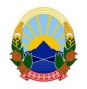 И З В Р Ш И Т Е ЛПавел Томашевски ул.11 Октомври бр.23А-2/4именуван за подрачјето наОсновен Кривичен суд иОсновен Граѓански судтел.тел. 02 31-31-800; tomashevski@izvrsitel.com                  		И.бр.1442/2023ЈАВНА ОБЈАВА(врз основа на член 48 од Законот за извршување, Сл. Весник на РМ бр.233/2018 од 20.12.2018 година)Извршителот Павел Томашевски постапувајќи по предлог на доверителот 	Друштво за управување со недвиЖен имот ЕАСТ ГАТЕ МАЛЛ ДООЕЛ увоз-извоз Скопје од Скопје  и седиште на  БЕЛАСИЦА 2/  Гази Баба,  против должникот Друштво за туризам трговија транспорт и услуги БАРЦИНО ТУРС ДООЕЛ узво-извоз Скопје од Скопје со ЕДБ 4043021531370 и седиште на  Беласица бр. 2 Ист Гејт кат 1 Гази Баба, заради остварување на парично  побарување, на ден 03.01.2024 го 				           ПОВИКУВАдолжникот Друштво за туризам трговија транспорт и услуги БАРЦИНО ТУРС ДООЕЛ узво-извоз Скопје со ЕДБ 4043021531370 да се јави во канцеларијата на извршителот на ул.11 Октомври бр.23А-2/4 Скопје, заради доставување на З А К Л У Ч О К  за известување на странката за попис  (врз основа на член 96 ставови (4), (5) и (6) од Законот за извршување и З А П И С Н И К ЗА ПОПИС И ПРОЦЕНА НА ПОДВИЖНИ ПРЕДМЕТИ (врз основа на членовите 103, 104 и 105 од Законот за извршување) од  27.12.2023 година. заведено со И.бр.1442/2023 ВО РОК ОД  1 ДЕН, сметано од денот на последното објавување на ова јавно повикување во јавното гласило.    СЕ ПРЕДУПРЕДУВА должникот Друштво за туризам трговија транспорт и услуги БАРЦИНО ТУРС ДООЕЛ узво-извоз Скопје дека ваквиот начин на доставување се смета за уредна достава и дека за негативните последици кои можат да настанат ги сноси самата странка. Ова објавување претставува ПРВА  ОБЈАВА на јавниот повик.ИЗВРШИТЕЛ 								       Павел Томашевски 